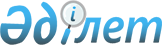 Об утверждении регламента государственной услуги, оказываемой отделом культуры, развития языков, физической культуры и спорта Майского района
					
			Утративший силу
			
			
		
					Постановление акимата Майского района Павлодарской области от 16 января 2013 года N 15/01. Зарегистрировано Департаментом юстиции Павлодарской области 21 февраля 2013 года N 3432. Утратило силу постановлением акимата Майского района Павлодарской области от 18 июня 2013 года N 177/6      Сноска. Утратило силу постановлением акимата Майского района Павлодарской области от 18.06.2013 N 177/6.      Примечание РЦПИ.

      В тексте документа сохранена пунктуация и орфография оригинала.

      В соответствии с пунктом 4 статьи 9-1 Закона Республики Казахстан от 27 ноября 2000 года "Об административных процедурах" и постановлением Правительства Республики Казахстан от 20 июля 2010 года N 745 "Об утверждении реестра государственных услуг, оказываемых физическим и юридическим лицам" акимат Майского района ПОСТАНОВЛЯЕТ:



      1. Утвердить прилагаемый регламент государственной услуги "Присвоение спортивных разрядов и категорий: второй и третий, первый, второй и третий юношеские, тренер высшего и среднего уровня квалификации второй категории, инструктор-спортсмен высшего уровня квалификации второй категории, методист высшего и среднего уровня квалификации второй категории, судья по спорту".



      2. Контроль за исполнением настоящего постановления возложить на заместителя акима района Исаханову Н.Г.



      3. Настоящее постановление вводится в действие по истечении десяти календарных дней после дня его первого официального опубликования.      Исполняющий обязанности акима района       М. Ахамбаев

Утвержден          

постановлением акимата    

Майского района       

от 16 января 2013 года N 15/01 

Регламент государственной услуги

"Присвоение спортивных разрядов и категорий: второй и третий,

первый, второй и третий юношеские, тренер высшего и среднего

уровня квалификации второй категории, инструктор-спортсмен

высшего уровня квалификации второй категории, методист

высшего и среднего уровня квалификации второй категории,

судья по спорту" 

1. Основные понятия

      1. В настоящем регламенте используются следующие основные понятия:

      1) получатель государственной услуги - тренеры, методисты, инструкторы, спортсмены и судьи по спорту (далее – получатели);

      2) спортивные разряды и категории – система определяющая уровень мастерства в отдельных видах спорта, а также уровень квалификации тренеров, спортсменов, инструкторов-спортсменов, методистов и судей по спорту. 

2. Общие положения

      2. Настоящий регламент определяет порядок оказания государственной услуги "Присвоение спортивных разрядов и категорий: второй и третий, первый, второй и третий юношеские, тренер высшего и среднего уровня квалификации второй категории, инструктор-спортсмен высшего уровня квалификации второй категории, методист высшего и среднего уровня квалификации второй категории, судья по спорту" (далее - государственная услуга).



      3. Форма оказываемой государственной услуги: не автоматизированная.



      4. Государственная услуга оказывается в соответствии со стандартом "Присвоение спортивных разрядов и категорий: второй и третий, первый, второй и третий юношеские, тренер высшего и среднего уровня квалификации второй категории, инструктор-спортсмен высшего уровня квалификации второй категории, методист высшего и среднего уровня квалификации второй категории, судья по спорту", утвержденного постановлением Правительства Республики Казахстан от 27 июля 2012 года N 981 "Об утверждении стандартов государственных услуг, оказываемых Агентством Республики Казахстан по делам спорта и физической культуры, местными исполнительными органами в сфере физической культуры и спорта" (далее - Стандарт).



      5. Государственная услуга оказывается получателям с целью официального признания спортивного разряда и квалификации государственным учреждением "Отдел культуры, развития языков, физической культуры и спорта Майского района" (далее – отдел), пять дней в неделю, за исключением выходных и праздничных дней, с 9-00 часов до 18-30 часов, с перерывом на обед с 13-00 до 14-30 часов, по адресу: Павлодарская область, Майский район, село Коктобе, улица Айтеке би, дом N 18, через Майский филиал республиканского государственного учреждения "Центр обслуживания населения Павлодарской области" (далее - Центр).

      Центр работает шесть дней в неделю, за исключением воскресенья и праздничных дней, с 9.00 часов до 19.00 часов, с перерывом на обед с 13.00 часов до 14.00 часов по адресу: Павлодарская область, Майский район, село Коктобе, улица Сейфуллина, дом N 13.

      В целях обеспечения доступности государственных услуг жителям отдаленных населенных пунктов допускается оказание государственных услуг через мобильные центры.



      6. Результатом оказания государственной услуги является выдача выписки из приказа о присвоении спортивного разряда или категории сроком на 5 лет на бумажном носителе (далее - выписка), либо мотивированный ответ об отказе в оказании государственной услуги в форме электронного документа.



      7. Сроки оказания государственной услуги:

      1) сроки оказания государственной услуги с момента обращения получателя не превышают 30 календарных дней (день приема документов не входит в срок оказания государственной услуги, при этом местный исполнительный орган представляет результат оказания государственной услуги за день до окончания срока оказания услуги);

      2) максимально допустимое время ожидания до получения государственной услуги, оказываемой на месте в день обращения получателя, не более 20 минут;

      3) максимально допустимое время обслуживания получателя государственной услуги, оказываемой на месте в день обращения получателя, не более 20 минут.



      8. Государственная услуга оказывается бесплатно.



      9. В оказании государственной услуги получателю государственной услуги будет отказано в случаях, указанных в пункте 16 Стандарта. 

3. Описание порядка действий (взаимодействия)

в процессе оказания государственной услуги

      10. Для получения государственной услуги получатель предоставляет документы, установленные в пункте 11 Стандарта.



      11. Этапы оказания государственной услуги с момента получения заявления от получателя для получения государственной услуги и до момента выдачи результата государственной услуги:

      1) специалист отдела проводит регистрацию полученных через Центр документов и передает на рассмотрение руководителю;

      2) после рассмотрения документов начальник отдела передает специалисту отдела;

      3) специалист отдела рассматривает заявление, подготавливает выписку или мотивированный ответ об отказе, направляет на подписание начальнику отдела;

      4) начальник отдела подписывает выписку либо мотивированный ответ об отказе и направляет специалисту отдела;

      5) специалист отдела направляет результат оказания государственной услуги в Центр.



      12. При сдаче всех необходимых документов для получения государственной услуги получателю выдается расписка о приеме соответствующих документов.



      13. Табличное описание последовательности и взаимодействия административных действий (процедур) каждой структурно-функциональные единицы (далее – единицы) с указанием срока выполнения каждого административного действия (процедуры) приведено в приложении 1 к настоящему регламенту.



      14. Схема, отражающая взаимосвязь между логической последовательностью административных действий в процессе оказания государственной услуги и единиц приведены в приложении 2 к настоящему регламенту. 

4. Ответственность должностных лиц,

оказывающих государственные услуги

      15. За нарушение порядка оказания государственной услуги должностные лица несут ответственность, предусмотренную законами Республики Казахстан.

Приложение 1           

к регламенту государственной услуги

"Присвоение спортивных разрядов и  

категорий: второй и третий, первый,

второй и третий юношеские, тренер  

высшего и среднего уровня квалификации

второй категории, инструктор-спортсмен

высшего уровня квалификации второй  

категории, методист высшего и среднего

уровня квалификации второй категории,

судья по спорту"          

от 16 января 2013 года N 15/01    

Описание действий структурно-функциональных единиц

Приложение 2           

к регламенту государственной услуги

"Присвоение спортивных разрядов и  

категорий: второй и третий, первый,

второй и третий юношеские, тренер  

высшего и среднего уровня квалификации

второй категории, инструктор-спортсмен

высшего уровня квалификации второй  

категории, методист высшего и среднего

уровня квалификации второй категории,

судья по спорту"          

от 16 января 2013 года N 15/01    

Взаимосвязь между логической последовательностью

административных действий в процессе оказания

государственной услуги и единиц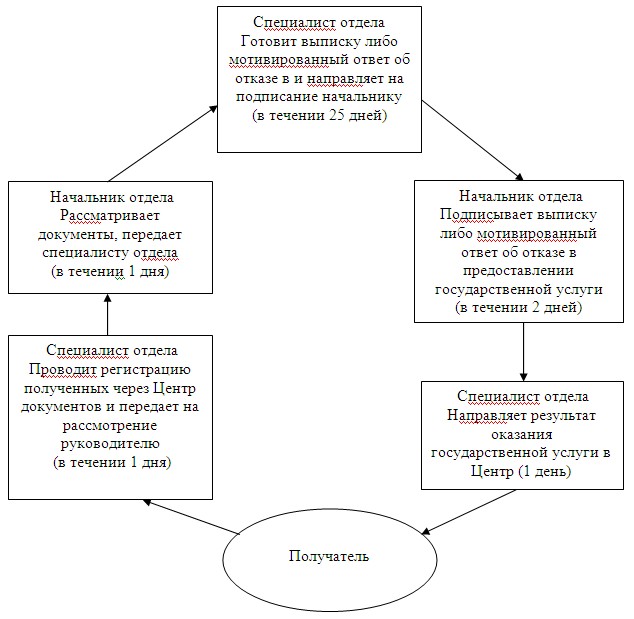 
					© 2012. РГП на ПХВ «Институт законодательства и правовой информации Республики Казахстан» Министерства юстиции Республики Казахстан
				Действия основного процесса (хода, потока работ)
N п пN действия (хода, потока работ)123451Наименование единицСпециалист отделаНачальник отделаСпециалист отделаНачальник отделаСпециалист отдела2Наименование действия (процесса, процедуры, операции) и их описаниеПроводит регистрацию полученных через Центр документов и передает на рассмотрение руководителюРассматривает документы, передает специалисту отделаГотовит выписку либо мотивированный ответ об отказе и направляет на подписание начальникуПодписывает выписку либо мотивированный ответ об отказеНаправляет результат оказания государственной услуги в Центр3Форма завершения (данные, документ, организационно-распорядительное решение)Регистрация документов, передача на рассмотрение руководителюРассмотрение документов, передача специалисту отделаВыписка либо мотивированный ответ об отказе в предоставлении государственной услугиВыписка либо мотивированный ответ об отказе в предоставлении государственной услугиНаправление результата оказания государственной услуги в Центр4Сроки исполненияв течение 1 дняв течение 1 дняв течение 25 дней в течение 2 днейв течение 1 дня